PŠ Murine : Projektni dan   1.razred : Piramida zdrave prehrane, učiteljica A.Deković    2. i 4.razred:  Voće i povrće, učiteljica S. Mirković-prezentacija “Voće i povrće“-zagonetke o voću i povrću-Učenici pišu, crtaju, opisuju, izrađuju izkolaža rješenje zagonetki.                                                                                                      3.razred:  Ljekovite biljke, učiteljica Lj. JegerNaučili smo: što su ljekovite biljke, zašto ih je važno konzumirati, gdje ih možemo uzgajati.Upoznali smo: zanimljivosti o ljekovitim biljkama, proizvode od ljekovitih biljaka.Istraživali smo: latinske nazive biljaka.Napravili smo: slikovnice i plakate, rješavali kviz i osmosmjerku.Kuhali smo i pili različite čajeve.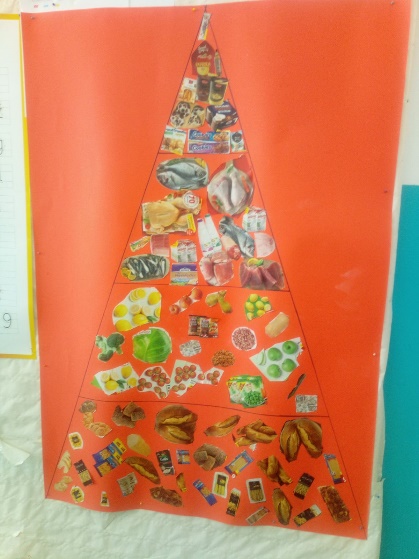 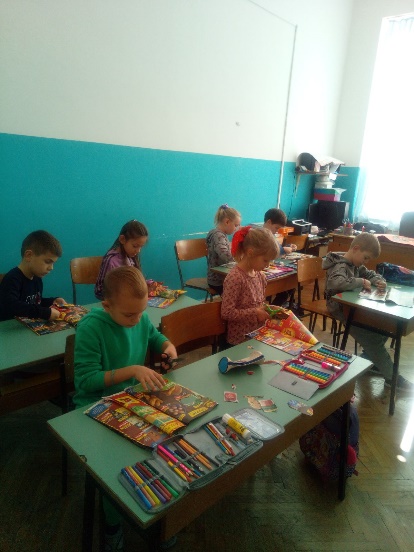 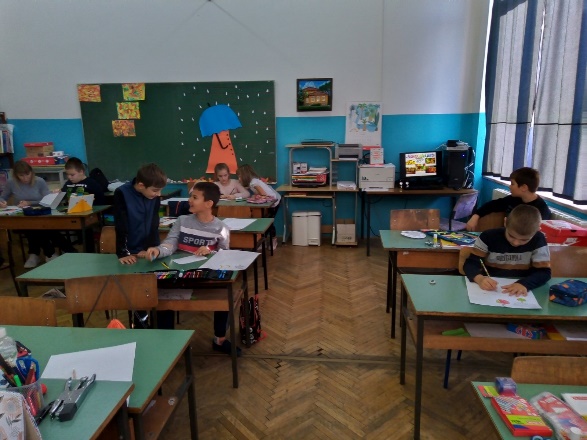 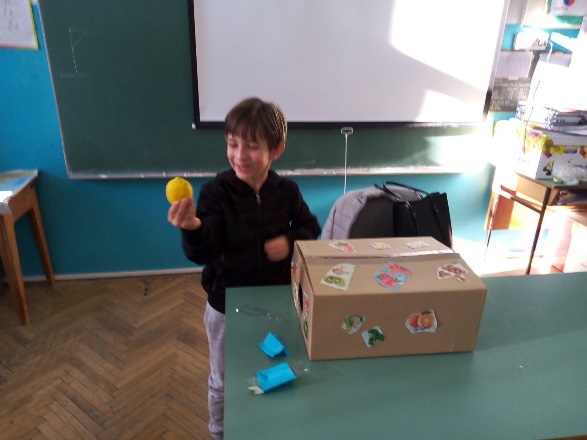 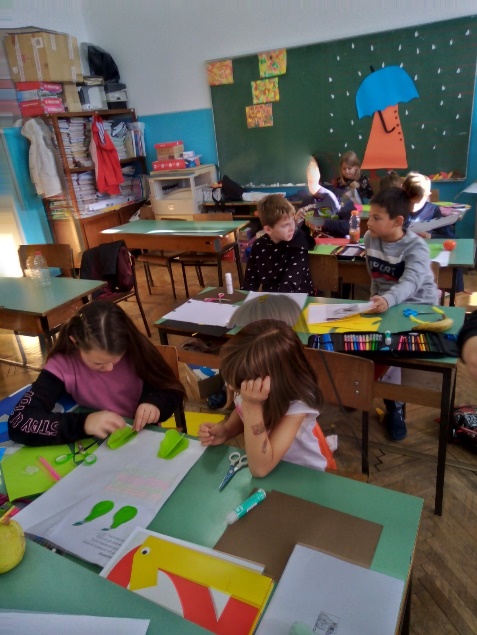 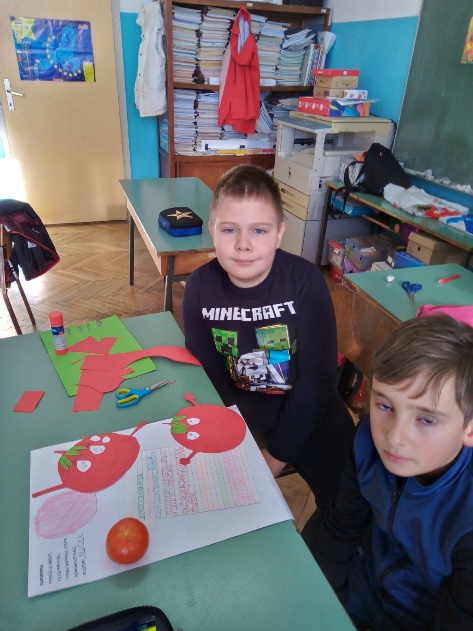 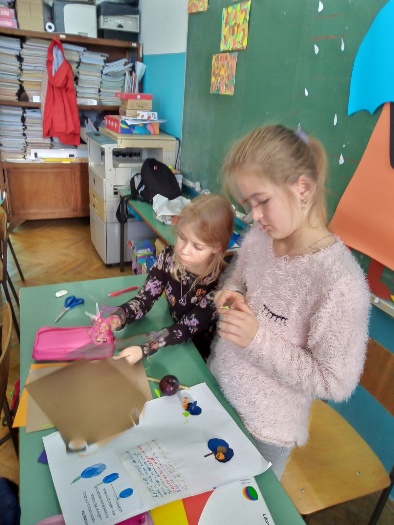 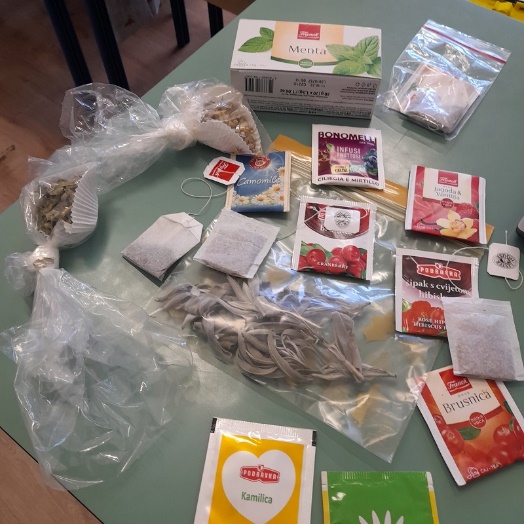 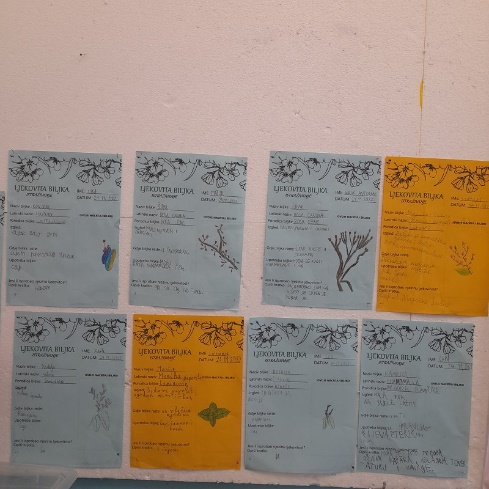 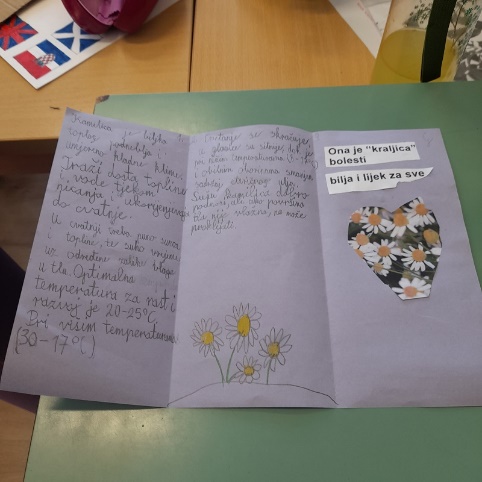 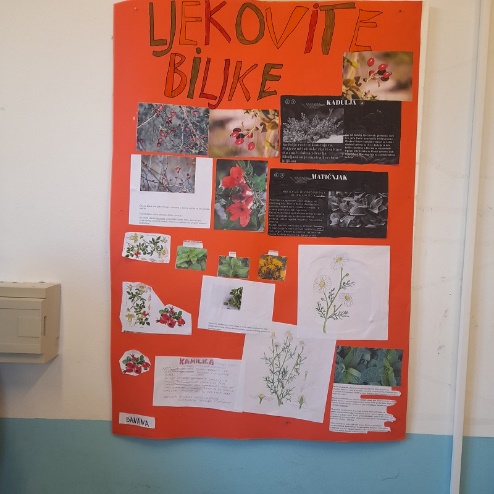 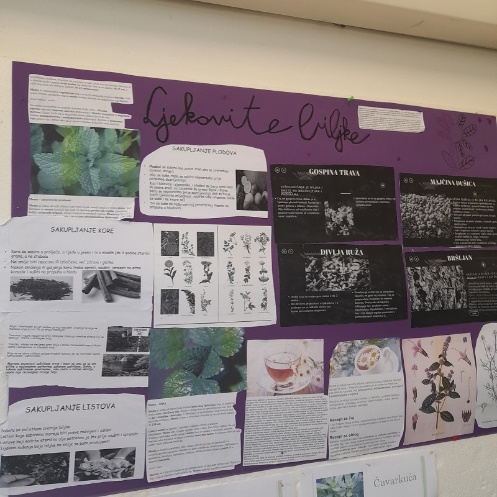 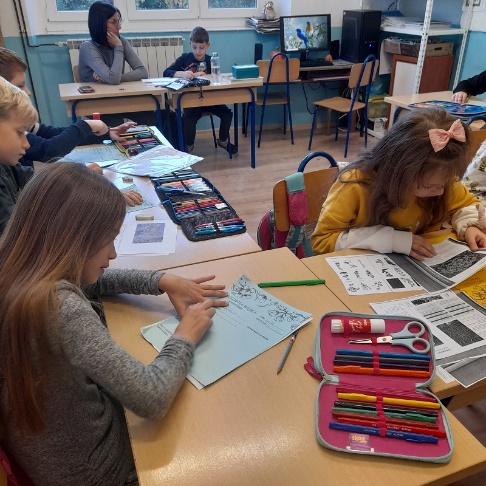 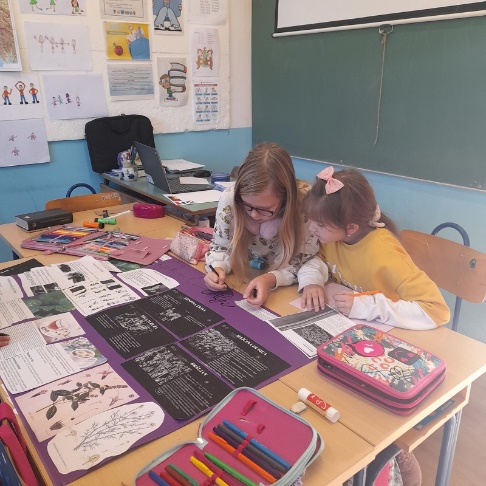 